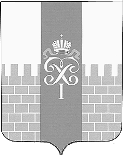 МЕСТНАЯ АДМИНИСТРАЦИЯМУНИЦИПАЛЬНОГО ОБРАЗОВАНИЯ  ГОРОД ПЕТЕРГОФ________________________________________________________________________________Р А С П О Р Я Ж Е Н И Е «_18_»_____мая__2015г.                                                      № ____86___ Об утверждении порядка об информировании населения о реализации антикоррупционной политикив местной администрации муниципального образования город Петергоф           В соответствии с Федеральными Законами от 25 декабря 2008 года № 273-ФЗ «О противодействии коррупции»,  №8-ФЗ от 09 февраля 2009  года «Об обеспечении доступа к информации о деятельности государственных органов и органов местного самоуправления», от 17 июля 2009 года №172-ФЗ «Об антикоррупционной экспертизе нормативных правовых актов и проектов нормативных правовых актов», Законом Российской Федерации от 27 декабря 1991 года «2124-1 «О средствах массовой информации», Указом Президента РФ от 08 июля 2013 года  №613 «Вопросы противодействия коррупции», муниципальными правовыми актами Муниципального Совета МО город Петергоф, местной администрации муниципального образования город Петергоф в сфере противодействия коррупции, а также во исполнения пункта 1.2.4 протокола заседания Межведомственного совета по противодействию коррупции в исполнительных органах государственной власти Санкт-Петербурга от 25 сентября 2014 №3/2014 года:Утвердить порядок работы об информировании населения о реализации антикоррупционной политики в местной администрации МО город Петергоф согласно приложения №1 к настоящему распоряжению.Определить лиц, ответственных за направление и размещение информации и материалов по антикоррупционной политики согласно приложения №2 к настоящему распоряжению.Главному специалисту по информационной службе организационного отдела местной администрации МО г. Петергоф - Тананян О.Ю привести раздел «Противодействие коррупции» на официальном сайте МО г. Петергоф в соответствие с настоящим распоряжением в течение одного месяца со дня издания распоряжения.4  Контроль за  исполнением настоящего распоряжения оставляю за собой.Глава  местной администрации                                                  муниципального образования г. Петергоф                             А.В. ШифманПриложение №1к распоряжению №____от ____________2015г.ПОРЯДОК РАБОТЫ ОБ  ИНФОРМИРОВАНИИ НАСЕЛЕНИЯ О РЕАЛИЗАЦИИ АНТИКОРРУПЦИОННОЙ ПОЛИТИКИ В МЕСТНОЙ АДМИНИСТРАЦИИМУНИЦИПАЛЬНОГО ОБРАЗОВАНИЯ ГОРОД ПЕТЕРГОФ       В целях информирования через официальный сайт муниципального образования город Петергоф МО Петергоф http://mo-petergof.spb.ru/admin/ (далее сайт) создается раздел «Противодействие коррупции» (далее раздел) с доступом к нему непосредственно с главной страницы сайта. На главной странице раздела в основном «окне» размещаются плакаты, рисунки, фотографии антикоррупционной направленности. В разделе содержатся последовательные ссылки на следующие подразделы:Подраздел «Нормативные правовые и иные акты в сфере противодействия коррупции»В данном подразделе содержатся ссылки на страницы сайта с подзаголовками: - «Федеральные Законы, Указы Президента РФ, постановления Правительства Российской Федерации, международные правовые акты». (http://www.rosmintrud.ru/ministry/anticorruption/legislation/0)- «Законодательство Санкт-Петербурга» (официальный сайт Администрации Санкт-Петербурга gov.spb.ru)- «Муниципальные правовые акты Муниципального Совета и местной администрации муниципального образования город Петергоф» в сфере противодействия коррупции, на данной странице размещается:          - планы работы Муниципального Совета и местной администрации муниципального образования город Петергоф по противодействию коррупции на соответствующий год;- план работы Муниципального Совета и местной администрации муниципального образования город Петергоф по противодействию коррупции на соответствующий год в МКУ и правовой акт о его утверждении;- правовые акты нормативного и ненормативного характера, принятые Муниципальным Советом и местной администрацией МО город Петергоф в целях реализации антикоррупционной политики (организации противодействия коррупции). В том числе:- перечень конкретных должностей муниципальной службы Муниципального Совета местной администрации муниципального образования город Петергоф, при назначении на которые граждане и при замещении которых муниципальные служащие Муниципального Совета и местной администрации МО город Петергоф обязаны предоставлять сведения о своих доходах, расходах об имуществе и обязательствах имущественного характера, а также сведения о доходах об имуществе и обязательствах имущественного характера своих супруги (супруга) и несовершеннолетних детей.- положение о комиссии по соблюдению требований к служебному поведению муниципальных служащих Муниципального Совета и местной администрации МО г. Петергоф и урегулированию конфликта интересов;- порядок передачи подарков, полученных муниципальными служащими Муниципального Совета и местной администрации МО город Петергоф, замещающими должности муниципальной службы в Муниципальном Совете и местной администрации МО г. Петергоф, в связи с их должностным положением или исполнением ими должностных (служебных) обязанностей;- порядок уведомления представителя нанимателя о фактах обращения в целях склонения муниципального служащего, замещающего должность муниципальной службы в Муниципальном Совете и местной администрации МО г. Петергоф, к совершению коррупционных правонарушений;- порядок уведомления муниципальными служащими, замещающими должности муниципальной службы в Муниципальном Совете и местной администрации МО г. Петергоф, о намерении выполнять иную оплачиваемую работу;- правила (кодекс) этики и служебного поведения муниципальных служащих Муниципального Совета и местной администрации МО г. Петергоф;- перечень коррупционно опасных функций, осуществляемых Муниципальным Советом и местной администрацией МО г. Петергоф.Муниципальные правовые акты Муниципального Совета и местной администрации МО г. Петергоф , направленные на реализацию антикоррупционной политики, размещаются на сайте в течение пяти рабочих дней со дня издания. Муниципальные правовые акты размещаются в формате, обеспечивающем возможность поиска и копирования фрагментов текста средствами веб-обозревателя («гипертекстовый формат»), а также дополнительно в виде приложенных файлов в форматах, обеспечивающих возможность их сохранения на технических средствах пользователей. Подраздел «Антикоррупционная экспертиза»Главная станица подраздела содержит ссылки на следующие страницы сайта с подзаголовками:«Правовые основы антикоррупционной экспертизы нормативных правовых актов и проектов нормативных правовых актов». На странице размещаются муниципальные правовые акты Муниципального Совета и местной администрации МО г. Петергоф о порядке проведения антикоррупционной экспертизы муниципальных правовых актов и проектов муниципальных  правовых актов. Страница может также содержать перечень нормативных правовых актов РФ в сфере антикоррупционной экспертизы нормативных правовых актов и их проектов или гиперссылку на соответствующий раздел официального сайта Администрации Санкт-Петербурга gov.spb.ru;«Независимые эксперты» (http://minjust.ru/ru/activity/legislative/anticorrekspert/accredited_persons_as_anticorruption_experts/ «Проекты муниципальных правовых актов»;Перед подзаголовками размещается текст: «Антикоррупционная экспертиза муниципальных правовых актов и проектов муниципальных правовых актов организуется и проводится в целях выявления в них коррупциогенных факторов и их последующего устранения»Подраздел «Методические материалы»На указанной странице могут размещаться методические материалы, одобренные Президиумом Совета при Президенте РФ по противодействию коррупции, подготовленные Минтрудом России, и методические рекомендации подготовленные Муниципальным Советом и местной администрацией город Петергоф и работников МКУ по различным направлениям антикоррупционной политики.Подраздел «Формы документов, связанных с противодействием коррупции, для заполнения»Главная страница подраздела содержит подзаголовок «Формы документов», перед подзаголовком размещается текс «На официальном сайте муниципального образования город Петергоф в сети интернет в целях оказания содействия муниципальным служащим, работникам МКУ и гражданами в целях реализации действующего законодательства о противодействии коррупции».Подраздел «Сведения о доходах, расходах, об имуществе и обязательствах имущественного характера»Подраздел обеспечивает доступ к сведениям о доходах, расходах, об имуществе и обязательствах имущественного характера муниципальных служащих Муниципального Совета и местной администрации МО г. Петергоф, сведениям о доходах, расходах об имуществе и обязательствах имущественного характера руководителей МКУ МО г. Петергоф (далее сведения о доходах).Сведения о доходах размещаются в порядке и объеме, предусмотренном действующим законодательством РФ.Сведения о доходах размещаются: без ограничения доступа к ним третьих лиц; в табличной форме в формате, обеспечивающем возможность поиска и копирования фрагментов текста. С главной страницы подраздела обеспечивается доступ к сведениям о доходах за предыдущий трехлетний период. Доступ к сведениям о доходах за предыдущие периоды обеспечивается со страницы«Архив сведений о доходах и расходах», которая формируется в порядке, аналогичном главной странице подраздела. Соответствующий подзаголовок размещается внизу главной страницы.Не допускается:- размещение заархивированных сведений о доходах (формат rar zip) в не читаемом формате,- использование на сайте форматов, требующих дополнительного распознавания; - сканированных документов;- размещение  сведений о доходах за предыдущий период в разных форматах;- установление для доступа к сведениям о доходах кодов безопасности;- запрашивание фамилии и инициалов, должности муниципального служащего, руководителя МКУ МО г. Петергоф для предоставления доступа к размещенным о нем сведениям, запрашивание любых сведений у лица, осуществляющего доступ к размещенным сведениям. Размещенные сведения о доходах, в том числе за предшествующие годы:         -  не подлежат удалению;- находятся в открытом доступе (размещены на сайте) в течение всего периода замещения  муниципальным служащим должности (руководителем МКУ МО г. Петергоф), замещение которой влечет за собой размещение таких сведений на сайте, если иное не установлено действующим законодательством.В случае поступления, а также перевода муниципального служащего (руководителя МКУ МО г. Петергоф) на службу (работу) в Муниципальный Совет или местную администрацию МО г. Петергоф, его сведения о доходах за все предшествующие периоды, размещенные ранее, подлежат размещению в подразделе «Сведения о доходах, расходах, имуществе и обязательствах имущественного характера» сайта. Получение сведений о доходах за предшествующие периоды осуществляется посредством копирования ранее размещенных сведений с сайта соответствующего государственного органа, органа местного самоуправления, Банка России, фонда, корпорации, организации. При этом делается отметка о том, что данное лицо поступило на службу (работу) в отчетном году, а также указывается гиперссылка на страницу сайта соответствующего государственного органа, органа местного самоуправления, Банка России, фонда, корпорации, организации, с которой взяты ранее размещенные сведения. На главной странице подраздела в хронологическом порядке (сверху вниз от большего к меньшему) размещаются гиперссылки на страницы, содержащие соответствующие сведения, например:«Сведения о доходах, расходах, об имуществе и обязательствах имущественного характера муниципальных служащих, замещающих должности муниципальной службы, а также их супруг (супругов) и несовершеннолетних детей за период с 1 января по 31 декабря 2014 года»;«Сведения о доходах, расходах об имуществе и обязательствах имущественного характера руководителей муниципальных казенных учреждений, подведомственных местной администрации МО город Петергоф, а также их супруг (супругов) и несовершеннолетних детей за период с 1 января по 31 декабря 20 14  года».Гиперссылки на страницы, содержащие сведения о доходах за период с 1 января по 31 декабря 2013 года и предыдущие годы, располагаются на главной странице подраздела в следующем порядке (по годам их представления в соответствии с действующим законодательством):сведения о доходах и расходах, об имуществе и обязательствах имущественного характера муниципальных служащих, замещающих должности муниципальной службы, а также их супруг (супругов) и несовершеннолетних детей;сведения о доходах и расходах, об имуществе и обязательствах имущественного характера руководителей муниципальных казенных учреждений, подведомственных местной администрации МО город Петергоф, а также их супруг (супругов) и несовершеннолетних детей.Подраздел «Комиссия по соблюдению требований к служебному поведению и урегулированию конфликта интересов»Подраздел обеспечивает доступ к информации о деятельности комиссии по соблюдению требований к служебному поведению муниципальных служащих Муниципального Совета, местной администрации МО г. Петергоф и урегулированию конфликта интересов (далее – комиссия).Главная страница подраздела содержит следующие страницы сайта с подзаголовками:«Состав комиссии». Сведения о составе комиссии с указанием фамилии и инициалов, занимаемой должности (для представителей научных организаций и образовательных учреждений среднего, высшего и дополнительного профессионального образования – также с указанием места работы). Состав комиссии размещается в действующей редакции с указанием реквизитов муниципального правового акта Муниципального Совета, местной администрации МО г. Петергоф о его утверждении. «Положение о комиссии». На странице размещается положение о комиссии. Положение размещается в действующей редакции с указанием реквизитов муниципального правового акта Муниципального Совета, местной администрации МО г. Петергоф о её утверждении. Положения о комиссии, сведения о составе комиссии, размещаются в формате, обеспечивающем возможность поиска и копирования фрагментов текста средствами веб-обозревателя («гипертекстовый формат»), а также дополнительно в виде приложенного файла в форматах, обеспечивающих возможность их сохранения на технических средствах пользователей и допускающих после сохранения возможность поиска и копирования произвольного фрагмента текста («документ в электронной форме»); «Сведения о заседаниях комиссии». На странице размещаются сведения о планируемом проведении заседания комиссии (анонс, повестка), о состоявшемся заседании комиссии, принятых решениях.На странице не позднее, чем за 1 рабочий день, публикуются сведения о планируемом проведении заседания комиссии. По окончании дня проведения заседания анонс и повестка удаляются со страницы.Также на странице в хронологическом порядке (сверху вниз от большего к меньшему) в течение 5 рабочих дней после дня заседания размещается информация о принятых комиссией решениях или  гиперссылки на страницы с такой информацией. Размещенные сведения о принятых комиссией решениях, в том числе за предшествующие годы, не подлежат удалению.При размещении в подразделе сведений о принятых комиссией решениях указываются:основание для проведения заседания комиссии;принятое комиссией решение, в том числе ключевые детали рассмотренного комиссией вопроса, например, факты, свидетельствующие о предоставлении неполных и (или) недостоверных сведений о доходах, расходах, об имуществе и обязательствах имущественного характера; причины непредставления сведений о доходах, об имуществе и обязательствах имущественного характера супруги (супруга) и несовершеннолетних детей; название и род деятельности организации, в которую планирует устроиться на работу бывший (действующий) муниципальный служащий, и содержание выполнявшихся им ранее должностных обязанностей.Учитывая, что решения комиссии могут содержать персональные данные, исходя из положения пункта 11 части 1 статьи 6 Федерального закона «О персональных данных», опубликование решений комиссий осуществляется с обезличиванием персональных данных, то есть, с указанием замещаемой муниципальным служащим должности, но без указания фамилии и инициалов, структурного подразделения местной администрации муниципального образования город Петергоф (должности).Подраздел «Обратная связь для сообщений о фактах коррупции»Подраздел предназначен для направления гражданами информации о конкретных фактах коррупции. Главная страница подраздела может также содержать следующие последовательные подзаголовки:«Специальная линия «Нет коррупции!». Заголовок является гиперссылкой на страницу сайта КВЗПБ «Специальная линия «Нет коррупции!» (http://www.zakon.gov.spb.ru/hot_line);«Обращения граждан». Заголовок является гиперссылкой на страницу официального сайта муниципального образования город Петергоф «Обращения граждан».На главной странице подраздела могут также размещаться иные подзаголовки с гиперссылками на информационные ресурсы муниципального образования город Петергоф.После подзаголовков в подразделе на официальном сайте муниципального образования также размещается текст следующего содержания:«Уважаемые жители муниципального образования город Петергоф! О фактах коррупционного поведения и коррупционных проявлениях в деятельности муниципальных служащих и работников подведомственных муниципальных казенных учреждений Вы также можете сообщить:- в прокуратуру Петродворцового района по Санкт-Петербургу (198512, СПб, Ломоносов г., Дворцовый пр. д.40);- в Отдел внутренних дел МВД России по Петродворцовому району Санкт-Петербурга (198504, СПб, Петергоф г., ул. Первого Мая д.3)».Подраздел «Информационные материалы»На главной странице подраздела размещаются информационные материалы или гиперссылки на страницы, содержащие соответствующие информационные материалы. (доклады, отчеты, обзоры, статистическая информация, пресс-релизы).В подразделе размещаются:- отчеты органов местного самоуправления муниципального образования г. Петергоф о реализации планов противодействия коррупции в текущем году;информационные материалы (сообщения, доклады, статистическая информация, пресс-релизы и др.) о ходе реализации антикоррупционной политики в муниципальном образовании город Петергоф и МКУ МО г. Петергоф, в том числе о результатах рассмотрения в органе местного самоуправления муниципального образования город Петергоф обращений граждан о коррупции. Информационные материалы размещаются ежеквартально, в течение 14 рабочих дней квартала следующего за отчетным;информация о мерах по противодействию коррупции, поступившая из органов прокуратуры и правоохранительных органов. Информация размещается по мере её поступления в орган местного самоуправления МО город Петергоф;иные информационные материалы о работе органов местного самоуправления МО город Петергоф и МКУ МО г. Петергоф в сфере противодействия коррупции.Отчеты о реализации планов противодействия коррупции размещаются один раз в полугодие в течение 14 рабочих дней со дня их утверждения.Материалы размещаются в формате, обеспечивающем возможность поиска и копирования фрагментов текста средствами веб-обозревателя («гипертекстовый формат»), а также дополнительно в виде приложенного файла в форматах, обеспечивающих возможность их сохранения на технических средствах пользователей и допускающих после сохранения возможность поиска и копирования произвольного фрагмента текста («документ в электронной форме»).Приложение № 2                                                                                                 к распоряжению №___от_____2015годаЛица, ответственные за направление и размещение информации и материалов по антикоррупционной политике. Муниципальные правовые акты местной администрации МО г. Петергоф в области антикоррупционной политики, в том числе, указанные в подзаголовке «Муниципальные правовые акты  МА МО г. Петергоф, подраздела «Нормативные правовые и иные  акты в сфере противодействия коррупции»  настоящего порядка, направляются главным специалистом отдела закупок и юридического сопровождения, в должностные обязанности которого входят юридические функции в течение семи рабочих дней со дня издания соответствующего муниципального правового акта.   Муниципальные правовые акты местной администрации МО г. Петергоф о порядке проведения антикоррупционной экспертизы и проектов муниципальных правовых актов подраздела «Антикоррупционная экспертиза» настоящего порядка направляются главным специалистом отдела закупок и юридического сопровождения, в должностные обязанности которого входят юридические функции, в течение семи рабочих дней со дня издания соответствующего муниципального правового акта. Проекты муниципальных правовых актов МА МО г. Петергоф направляются главным специалистом отдела закупок и юридического сопровождения, в должностные обязанности которого входят юридические функции в порядки сроки, предусмотренные соответствующим Положением. Методические материалы подраздела «Методические материалы» и информационные материалы подраздела «Информационные материалы» настоящего порядка направляются ведущим специалистом организационного отдела, в должностные обязанности которого входит учет входящей и исходящей корреспонденции, поступающей в местную администрацию, по согласованию с главой местной администрации МО г. Петергоф.Информация МА МО г. Петергоф, предусмотренная подразделом «Сведения о доходах, расходах, об имуществе и обязательствах имущественного характера» настоящего порядка , а также  материалы, касающиеся сведений о доходах и расходах, об имуществе и обязательствах имущественного характера муниципальных служащих, замещающих должности муниципальной службы в местной администрации МО г. Петергоф, а также их супруг (супругов) и несовершеннолетних детей; сведений о доходах и расходах, об имуществе и обязательствах имущественного характера руководителей муниципальных казенных учреждений, подведомственных местной администрации МО город Петергоф в том числе уточненные сведения, направляются заместителем руководителя структурного подразделения-начальника организационного отдела, в течение четырнадцати рабочих дней со дня окончания срока, установленного для предоставления уточненных сведений о доходах и расходах, об имуществе и обязательствах имущественного характера муниципальных служащих, замещающих должности муниципальной службы, а также их супруг (супругов) и несовершеннолетних детей; сведений о доходах и расходах, об имуществе и обязательствах имущественного характера руководителей муниципальных казенных учреждений, подведомственных местной администрации МО город Петергоф а также их  супруг (супругов) и несовершеннолетних детей.5. Сведения о деятельности комиссии по соблюдению требований к служебному поведению муниципальных служащих местной администрации МО г. Петергоф и урегулированию конфликта интересов (о составе комиссии, о принятых комиссией решениях) и иная информация МА МО г. Петергоф, предусмотренная подразделом «Комиссия по соблюдению требований к служебному поведению и урегулированию конфликта интересов» настоящего порядка направляются заместителем руководителя структурного подразделения - начальника организационного отдела, в течение семи рабочих дней, с даты утверждения состава комиссии, после дня проведения заседания комиссии соответственно.6. Формы документов подраздела «Формы документов, связанные с противодействием коррупции, для заполнения» направляются заместителем руководителя структурного подразделения-начальника организационного отдела в течение семи рабочих дней со дня издания соответствующего правового акта.Правовые акты муниципальных казенных учреждений в области антикоррупционной политики направляются руководителями МКУ МО г. Петергоф, в течение семи рабочих дней со дня издания соответствующего правового акта.Информация МС МО г. Петергоф, предусмотренная подразделом «Сведения о доходах, расходах, об имуществе и обязательствах имущественного характера», настоящего порядка, а также материалы, касающиеся сведений о доходах и расходах, об имуществе и обязательствах имущественного характера муниципальных служащих, замещающих должности муниципальной службы в МС МО г. Петергоф, а также их супруг (супругов) и несовершеннолетних детей,    в том числе уточненные сведения, направляются специалистом МС МО г. Петергоф (по согласованию), в течение четырнадцати рабочих дней со дня окончания срока, установленного для предоставления уточненных сведений о доходах и расходах, об имуществе и обязательствах имущественного характера муниципальных служащих, замещающих должности муниципальной службы, а также их супруг (супругов) и несовершеннолетних детей.Сведения о деятельности комиссии по соблюдению требований к служебному поведению муниципальных служащих МС МО г. Петергоф и урегулированию конфликта интересов (о составе комиссии, о принятых комиссией решениях) и иная информация МС МО г. Петергоф, предусмотренная подразделом «Комиссия по соблюдению требований к служебному поведению и урегулированию конфликта интересов» настоящего порядка направляются специалистом МС МО г. Петергоф (по согласованию), в течение семи рабочих дней, с даты утверждения состава комиссии, после дня проведения заседания комиссии соответственно.Муниципальные правовые акты МС МО г. Петергоф о порядке проведения антикоррупционной экспертизы и проектов муниципальных правовых актов подраздела «Антикоррупционная экспертиза» настоящего порядка направляются специалистом МС МО г. Петергоф (по согласованию), в течение семи рабочих дней со дня издания соответствующего муниципального правового акта. Проекты муниципальных правовых актов МС МО г. Петергоф направляются специалистом МС МО г. Петергоф (по согласованию) в порядки сроки, предусмотренные соответствующим Положением. Все материалы и информация, предусмотренные настоящим порядком размещаются на официальном сайте МО г. Петергоф главным специалистом по информационной службе организационного отдела МА МО г. Петергоф в течение пяти рабочих дней, за исключением сроков предусмотренных самим порядком, со дня поступления к нему соответствующих материалов и информации.В случае противоречия сроков, связанных с размещением информации и материалов по противодействию коррупции, применяются сроки, указанные в муниципальном правовом акте, обладающем большей юридической силой. В случае равенства муниципальных правовых актов применяются сроки, указанные в муниципальном правовом акте, изданном позднее.